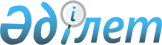 Сырдария ауданында салық салу объектісінің елді мекенде орналасуын ескеретін аймаққа бөлу коэффициенттерін бекіту туралы
					
			Күшін жойған
			
			
		
					Қызылорда облысы Сырдария ауданы әкімдігінің 2018 жылғы 29 қарашадағы № 360 қаулысы. Қызылорда облысының Әділет департаментінде 2018 жылғы 19 желтоқсанда № 6569 болып тіркелді. Күші жойылды - Қызылорда облысы Сырдария ауданы әкімдігінің 2020 жылғы 1 маусымдағы № 132 қаулысымен
      Ескерту. Күші жойылды - Қызылорда облысы Сырдария ауданы әкімдігінің 01.06.2020 № 132 қаулысымен (алғашқы ресми жарияланған күнінен бастап қолданысқа енгізіледі).
      Қазақстан Республикасының 2017 жылғы 25 желтоқсандағы "Салық және бюджетке төленетін басқа да міндетті төлемдер туралы" Кодексінің (Салық Кодексі) 529-бабының 6тармағына сәйкес Сырдария ауданының әкімдігі ҚАУЛЫ ЕТЕДІ:
      1. Сырдария ауданында салық салу объектісінің елді мекенде орналасуын ескеретін аймаққа бөлу коэффициенттері осы қаулының қосымшасына сәйкес бекітілсін.
      2. Осы қаулының орындалуын бақылау аудан әкімінің тиісті сала орынбасарына жүктелсін.
      3. Осы қаулы 2019 жылдың 1 қаңтарынан бастап қолданысқа енгізіледі және ресми жариялануға жатады.  Сырдария ауданында салық салу объектісінің елді мекенде орналасуын ескеретін аймаққа бөлу коэффициенттері
					© 2012. Қазақстан Республикасы Әділет министрлігінің «Қазақстан Республикасының Заңнама және құқықтық ақпарат институты» ШЖҚ РМК
				
      Аудан әкімі

Ғ. Қазантаев

      КЕЛІСІЛДІ
Қазақстан Республикасы Қаржы
министрлігінің
Мемлекеттік кірістер комитеті
Қызылорда облысы бойынша
мемлекеттік кірістер департаментінің
Сырдария ауданы бойынша
мемлекеттік кірістер 
басқармасының басшысы 
________М.Абдықалықов
Сырдария ауданы әкімдігінің 2018 жылғы 29 қарашадағы № 360 қаулысына қосымша
№
Кент, ауылдық округ атауы
Елді мекен атауы
Аймаққа бөлу коэффициенті
1
2
3
4
1
Тереңөзек 
1-аймақ: А.Құнанбаев, А.Әлиакбаров, А.Оразбаева, А.Иманов, Ағайынды Бозжановтар, Ә.Тәжібаев, Ә.Тоқмағанбетов, Ә.Молдағүлова, Б.Өтепов, Б. Жақып, Д.Қонаев, Д.Қонаев тұйығы, Д.Керейтбаев, Достық, Жамбыл, Жамбыл тұйығы, Ж.Нұрсейтов, Жеңістін 50 жылдығы, Ж.Құттыбаев, И.Тоқтыбаев, И.Тоқтыбаев тұйығы, К.Байсейтова, Қ.Қазантаев, Қ.Асанов, Қазақ, Қ.Дәдікбаев, Қ.Әбуов, М. Әуезов, М.Маметова, Н.Ілиясов, Н.Бердіқұлов, Н.Сыздықов, О.Әбдулпаттаев, О.Әбдулпаттаев тұйығы, Р.Алшынбаев, С.Усабаев, С.Жәкеев, Сырдария, С.Раимов, Тоғанас батыр, Ы.Жахаев, Ғ.Мұратбаев, Ш.Құндызбаев, З.Лекеров көшелері
1,95
1
Тереңөзек 
2-аймақ: Б.Момышұлы, А.Тоқмағанбетов көшелері
1,95
1
Тереңөзек 
3-аймақ: Қ.Бөдеев, Қызылдихан, 1 май, Т.Қозыбаев, Ақтам, Айтбай арық көшелері
1,95
1
Тереңөзек 
4-аймақ: Желтоқсан,Бұқарбай батыр, Жастар, Т.Жарекеев, Н.Ергешбаев, Наурыз, А.Найзабаев көшелері
1,85
2
Қалжан Ахун
5- аймақ ( Қалжан Ахун ауылы)
1,75
3
С.Сейфуллин
5- аймақ ( С.Сейфуллин ауылы)
1,85
4
А.Тоқмағамбетов
5- аймақ ( А.Тоқмағанбетов ауылы)
1,95
4
А.Тоқмағамбетов
7-аймақ (Саяжайлар)
1,25
5
Шаған
6-аймақ (Шаған ауылы)
1,75
6
Н.Ілиясов
6-аймақ (Н.Ілиясов ауылы)
1,85
7
Шіркейлі
6-аймақ (Шіркейлі ауылы)
1,95
8
Қоғалыкөл
6-аймақ (Қоғалыкөл ауылы)
1,95
9
Аманкелді
7-аймақ (Аманкелді ауылы)
1,85
10
Бесарық
7-аймақ (Бесарық ауылы)
1,95
11
Жетікөл
7-аймақ (Жетікөл ауылы)
1,75
12
Айдарлы
7-аймақ (Айдарлы ауылы)
1,95
13
Іңкәрдария
8-аймақ (Іңкәрдария ауылы)
1,75
14
Ақжарма
8-аймақ (Ақжарма ауылы)
1,95